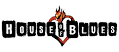 Shipping InstructionsHouse of Blues Dallas2200 N. Lamar Dallas, TX 75202 ATTN: Sales Rep: Geoff Taylor Sales Rep Phone: (214) 978-4827 Sales Rep Email: geoffreytaylor@livenation.com Note: FutureCon on all PackagesNot more than 2 days prior to event